Evaluación Formativa IINombre: ________________________________Curso: ______Puntaje: _____/La siguiente actividad tiene como finalidad monitorear tu proceso de aprendizaje, es decir, verificar lo que has aprendido en las semanas anteriores, recuerda que los contenidos a trabajar fueron:Practicar actividades físicas, demostrando comportamientos seguros, como:Realizar un calentamiento mediante un juego.Escuchar y seguir instrucciones.Utilizar implementos bajo supervisión.Mantener su posición dentro de los límites establecidos para la actividad.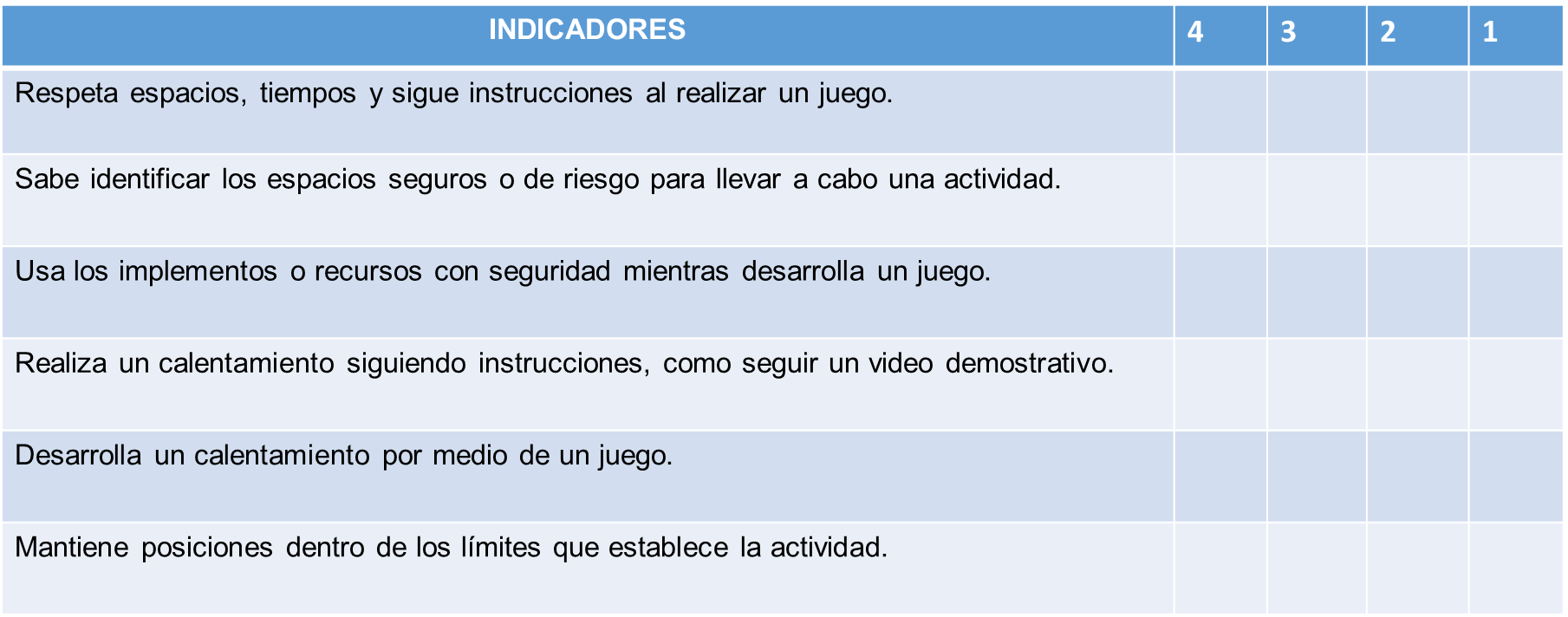 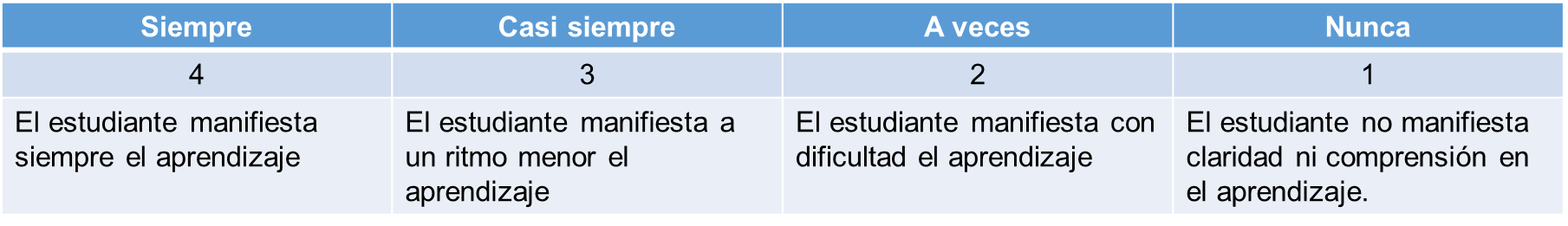 